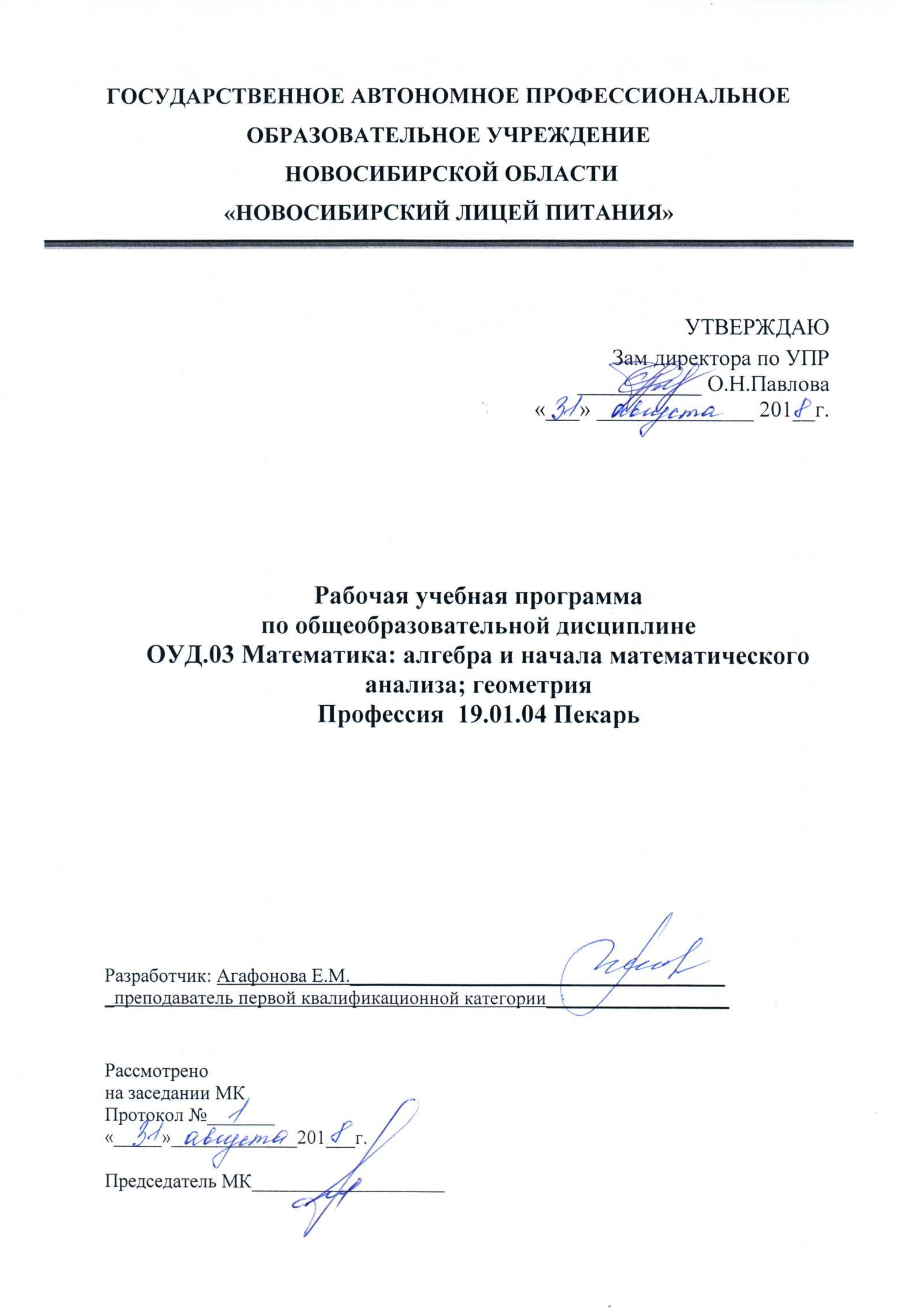 Рабочая программа учебной дисциплины разработана с учетом требований Федерального государственного образовательного стандарта среднего общего образования, в соответствии с примерной программой Федерального государственного автономного учреждения «Федеральный институт развития образования» (ФГАУ «ФИРО») для профессии СПО 19.01.04 «Пекарь».Организация-разработчик: ГАПОУ НСО «Новосибирский лицей питания»Разработчики:Агафонова Елена Михайловна     преподаватель дисциплины «Математика: алгебра и начала математического анализа; геометрия»1. ПАСПОРТ РАБОЧЕЙ ПРОГРАММЫ УЧЕБНОЙ ДИСЦИПЛИНЫМатематика: алгебра и начала математического анализа; геометрия1.1. Область применения программы Программа общеобразовательной учебной дисциплины «Математика: алгебра и начала математического анализа; геометрия» (далее – «Математика») предназначена для изучения математики в профессиональной образовательной организации СПО ГАПОУК НСО «Новосибирский лицей питания», реализующей образовательную программу среднего общего образования в пределах освоения основной профессиональной образовательной программы СПО (ОПОП СПО) на базе основного общего образования при подготовке квалифицированных рабочих по профессии 19.01.04 «Пекарь».Программа разработана на основе требований ФГОС среднего общего образования, предъявляемых к структуре, содержанию и результатам освоения учебной дисциплины «Математика», в соответствии с Рекомендациями по организации получения среднего общего образования в пределах освоения образовательных программ среднего профессионального образования на базе основного общего образования с учетом требований федеральных государственных образовательных стандартов и получаемой профессии среднего профессионального образования (письмо Департамента государственной политики в сфере подготовки рабочих кадров и ДПО Минобрнауки России от 17.03.2015 № 06-259).1.2. Место учебной дисциплины в структуре основной профессиональной образовательной программы: дисциплина является учебным предметом обязательной предметной области «Математика и информатика» ФГОС среднего общего образования. 1.3. Цели и задачи учебной дисциплины – требования к результатам освоения учебной дисциплины: В результате освоения учебной дисциплины обучающийся должен:1.4. Рекомендуемое количество часов на освоение программы учебной дисциплины: для профессий СПО естественно-научного профиля максимальная учебная нагрузка обучающегося составляет 387 часов, в том числе: обязательной аудиторной учебной нагрузки обучающегося 258 часов; самостоятельной работы обучающегося 129 часов. 2. СТРУКТУРА И СОДЕРЖАНИЕ УЧЕБНОЙ ДИСЦИПЛИНЫ2.1. Объем учебной дисциплины и виды учебной работы2.2. Тематический план предмета «Математика: алгебра и начала математического анализа; геометрия»2.3. Тематический план и содержание учебной дисциплины «Математика: алгебра и начала математического анализа; геометрия»УТВЕРЖДАЮ:                                                                                  Зам.директора по УПР___________О.Н. Павлова«___»____________20___г.Поурочный план предмета «Математика: алгебра и начала математического анализа; геометрия»Профессия:	«Пекарь»  							Срок обучения – 3 года3. УСЛОВИЯ РЕАЛИЗАЦИИ УЧЕБНОЙ ДИСЦИПЛИНЫ3.1. Требования к минимальному материально-техническому обеспечениюРеализация программы дисциплины требует наличия учебного кабинета  «Математика»Оборудование учебного кабинета: - посадочные места по количеству обучающихся;- рабочее место преподавателя;- комплект учебно-наглядных пособий по предметам «Алгебра и начала анализа», «Геометрия».Технические средства обучения: - мультимедиапроектор.3.2. Информационное обеспечение обученияПеречень  учебных изданий:ЛИТЕРАТУРАДля обучающихсяГеометрия, 10 – 11 : учеб. для общеобразоват. учреждений: базовый и профил. уровни/ [Л.С. Атанасян, В.Ф. Бутузов, С.Б. Кадомцев и др.]. –М. : Просвещение, 2012. – 255 с. : ил.Геометрия. 10 – 11 кл. : учеб. для общеобразоват. учреждений / И.Ф. Шарыгин. – М. : Дрофа, 2012. – 206, [2] с. : ил.Алгебра и начала анализа. 11 класс. В 2 ч. Ч. 1. Учебник для общеобразовательных учреждений (профильный уровень) А.Г. Мордкович, П.В. Семенов. – М. – Мнемозина, 2014. – 287 с.: ил.Алгебра и начала анализа. 10-11 кл.: Учеб. для общеобразоват. Учеб. заведений. стереотип. – М.: Дрофа, 2011. – 400 с.: ил.Алгебра и начала математическог анализа. 10 – 11 классы : учеб. для общеобразоват. учреждений: базовый уровнь/ [Ш.А. Алимов, Ю.М. Колягин, М.В. Ткачёва и др.]. – 16-е изд., перераб. – М. : Просвещение, 2014. – 464 с. : ил.Для преподавателейТематические тесты по геометрии 10-11 класс: учеб.пособие./ В.К. Шарапов. – Ростов н/Д.: Феникс, 2013. – 64 с. – (Здравствуй школа)Алгебра и начала анализа: дидакт. материалы для 11 кл. образоват. Учреждений / [М.И. Шабунин, М.В. Ткачева, Н.Е. Федорова, Р.Г. Газарян]. – М. : Просвещение, 2010. – 142 с.Алгебра и начала анализа. 11 класс: поурочные планы по учебнику Ш.А. Алимова и др. – Ч.I / авт.-сост. Г.И. Григорьева. – Волгоград: Учитель, 2011. – 143 с.Алгебра и начала анализа. 11 класс: поурочные планы по учебнику Ш.А. Алимова и др. – Ч.II / авт.-сост. Г.И. Григорьева. – Волгоград: Учитель, 2011. – 143 с.Алгебра и начала анализа. 10 класс: поурочные планы по учебнику Ш.А. Алимова и др. –I полугодие / авт.-сост. Г.И. Григорьева. – Волгоград: Учитель, 2011. – 150 с.Алгебра и начала анализа. 10 класс: поурочные планы по учебнику Ш.А. Алимова и др. –II полугодие / авт.-сост. Г.И. Григорьева. – Волгоград: Учитель, 2011. – 150 с.Поурочные разработки по геометрии: 11 класс / Сост. В.А. Яковенко. – М.: ВАКО, 2010. – 336 с.Алгебра и начала анализа. 10 класс (профильный уровень): методическое пособие для учителя / А.Г. Мордкович, П.В. Семенов. – М. – Мнемозина, 2010. – 239 с.: ил.Интернет-ресурсовwww.fcior.edu.ru (Информационные, тренировочные и контрольные материалы)www.school-collection.edu.ru (Единая коллекция цифровых образовательных ресурсов)4. Контроль и оценка результатов освоения ДисциплиныКонтроль и оценка результатов освоения дисциплины осуществляются преподавателем в процессе изучения дисциплины, проведения практических занятий, лабораторных и контрольных работ, тестирования, а также выполнения обучающимися индивидуальных заданий, проектов, исследований. Итоговая аттестация проводиться в виде выполнения письменной экзаменационной работы или сдачи ЕГЭ.Разработчики: 	Эксперты: СОДЕРЖАНИЕСОДЕРЖАНИЕ1. ПАСПОРТ РАБОЧЕЙ ПРОГРАММЫ УЧЕБНОЙ ДИСЦИПЛИНЫ 2. СТРУКТУРА И ПРИМЕРНОЕ СОДЕРЖАНИЕ УЧЕБНОЙ ДИСЦИПЛИНЫ 3. УСЛОВИЯ РЕАЛИЗАЦИИ УЧЕБНОЙ ДИСЦИПЛИНЫ 4. КОНТРОЛЬ И ОЦЕНКА РЕЗУЛЬТАТОВ ОСВОЕНИЯ УЧЕБНОЙ ДИСЦИПЛИНЫ ЗнатьУметь- множества чисел      -арифметические действия на множестве действительных чисел-последовательность выполнения действий при решении упражнений-определение степени с действительным показателем- свойства степени-определение логарифма числа-десятичный и натуральный логарифм- свойства логарифма-основное логарифмическое тождество-свойства линейной, степенной, показательной и логарифмической функций и их графики-способы решения рациональных, иррациональных, показательных, логарифмических уравнений и неравенств- способы решения систем уравнений- единицы измерения углов- определения синуса, косинуса, тангенса, котангенса, арксинуса, арккосинуса, арктангенса числа- тригонометрические формулы- тригонометрические функции, свойства тригонометрических функций - решение простейших тригонометрических уравнений и неравенств- способы решения тригонометрических уравнений- последовательности, их виды- предел последовательности-  понятие производной и  первообразной функции- производные и первообразные основных элементарных функций- правила нахождения производных первообразных функций- схему исследования функций- интеграл- основные понятия комбинаторики (перестановка,         размещение, сочетание)- бином Ньютона- треугольник Паскаля- элементы теории вероятности (события, вероятность события, сложение и умножение вероятностей)- элементы математической статистики (таблицы, диаграммы, графики)-основные понятия стереометрии- взаимное расположение прямых и плоскостей в пространстве- теоремы о параллельности и перпендикулярности прямых и плоскостей в пространстве- изображение пространственных фигур- векторы в пространстве- прямоугольную систему координат в пространстве- метод координат в пространстве- многогранники, их виды и основные элементы- фигуры вращения, их виды и основные элементы- методику построения сечений геометрических тел в пространстве- измерения в стереометрии (площади и объемы)- выполнять действия с десятичными и обыкновенными дробями- выполнять действия с иррациональными выражениями- выполнять преобразования рациональных и иррациональных выражений- сравнивать степенные выражения- находить логарифм числа- находить значение логарифма по таблице Брадиса- применять свойства логарифмов при преобразовании выражений - строить графики этих функций- использовать свойства функций при решении упражнений- решать рациональные, иррациональные, показательные и логарифмические уравнения и неравенства- решать системы уравнений- переводить градусную меру в радианную и наоборот- находить значения синуса, косинуса, тангенса, котангенса, арксинуса, арккосинуса, арктангенса числа- применять тригонометрические формулы и свойства тригонометрических функций при преобразовании выражений- решать тригонометрические уравнения и неравенства- определять вид последовательности- находить предел последовательности- находить производные и первообразные элементарных функций-применять производную при исследовании и построении графика функции, решении практических задач- решать практические задачи с помощью интеграла- решать практические задачи, используя основные сведения и формулы комбинаторики, теории вероятности, математической статистики- строить таблицы, диаграммы и графики- распознавать на чертежах и моделях пространственные тела- соотносить трехмерные объекты с их описаниями, изображениями- описывать взаимное расположение прямых и плоскостей в пространстве, аргументировать свои суждения об этом расположении- анализировать в простейших случаях взаимное расположение объектов в пространстве- изображать основные многогранники и фигуры вращения; выполнять чертежи по условиям задач- строить простейшие сечения куба, призмы, пирамиды - решать планиметрические и простейшие стереометрические задачи на нахождение геометрических величин (длин, углов, площадей, объемов)- использовать при решении стереометрических задач планиметрические факты и методы- проводить доказательные рассуждения в ходе решения задач- исследовать (моделировать)  практические ситуации на основе изученных формул и свойств фигур- пользоваться справочной литературой  Вид учебной работыОбъем часовМаксимальная учебная нагрузка (всего)387Обязательная аудиторная учебная нагрузка (всего) 258в том числе:     практические занятия194     контрольные работы19Самостоятельная работа обучающегося (всего)129в том числе:     Виды самостоятельной работы: проработка конспектов занятий, работа с учебной и специальной литературой.Подготовка к практическим и контрольным работам.Творческая работа129Итоговая аттестация в форме                                                                                        экзаменИтоговая аттестация в форме                                                                                        экзамен№ темыНаименование тем программыСрок обучения – 3 годаСрок обучения – 3 года№ темыНаименование тем программыКол-во часовв т.ч. ПЗ1 курс1 полугодиеI.      Обобщение изученного материала за курс основной школы1Повторение материала за курс основной школыII.       Прямые и плоскости в пространстве862Параллельность прямых и  плоскостей  в  пространстве  1083Перпендикулярность прямых и плоскостей в пространстве108III.    Развитие понятия о числе. Корни и степени4Действительные числа435Алгебра в профессии976Комплексные числа  106Итого за 1 полугодие51382 полугодие8Корни и степени2015IV.    Основы тригонометрии9Синус, косинус, тангенс, котангенс9610Тригонометрические формулы и преобразования   171311Арксинус, арккосинус, арктангенс, арккотангенс  8612Тригонометрические уравнения и неравенства 128V.    Обобщающее повторение13Повторение тем 1-4. Практикум по решению задач1211Итого за 2 полугодие7859ИТОГО ЗА 1 КУРС129972 курс1 полугодиеVI.    Функции.  Уравнения и неравенства                                                                                                                                                                                      14Функции,  их  свойства и  графики 1-15Тригонометрические  функции121016Показательная функция  10817Логарифм, его свойства. Логарифмическая функция  141118Преобразования графиков1-VII.    Начала  математического  анализа                                                                  19Предел числовой последовательности. Предел  функции 1-20Производная  функции  129Итого за 1 полугодие5138212 полугодиеПрименение производной к исследованию функции11922Первообразная. Интеграл97VIII.     Геометрия   многогранников  и  тел  вращения23Многогранники. Объёмы тел и площади их поверхностей     8524Координаты  и  векторы  7525Тела и поверхности  вращения. Объёмы  тел  и  площади их  поверхностей   86IX.   Элементы комбинаторики, теории вероятностей и математической статистики26 Комбинаторика  и   вероятность 3127Статистические методы обработки информации  31X.    Обобщающее повторение по предмету28Обобщающее  повторение. Практикум  по  решению  задач2925Итого за 2 полугодие7859ИТОГО ЗА 2 КУРС12997ИТОГО за 1,2  курс258194Наименование разделов и темСодержание учебного материала, лабораторные и практические работы, самостоятельная работа обучающихся, курсовая работа (проект) (если предусмотрены)Объем часовУровень освоения1234Тема 1Обобщение изученного материала за курс основной школыСодержание учебного материалаПовторение материала за курс основной школы12Тема 1Обобщение изученного материала за курс основной школыПрактические занятия      62Тема 1Обобщение изученного материала за курс основной школыКонтрольная работа (входной контроль)1Тема 1Обобщение изученного материала за курс основной школыСамостоятельная работа-Тема 2Прямые и плоскости в пространствеСодержание учебного материалаВзаимное расположение двух прямых в пространстве. Параллельность прямой и плоскости. Параллельность плоскостей. Перпендикулярность прямой и плоскости. Перпендикуляр и наклонная. Угол между прямой и плоскостью. Двугранный угол. Угол между плоскостями. Перпендикулярность двух плоскостей.Геометрические преобразования пространства: параллельный перенос, симметрия относительно плоскости.Параллельное проектирование. Изображение пространственных фигур.2Тема 2Прямые и плоскости в пространствеСодержание учебного материалаВзаимное расположение двух прямых в пространстве. Параллельность прямой и плоскости. Параллельность плоскостей. Перпендикулярность прямой и плоскости. Перпендикуляр и наклонная. Угол между прямой и плоскостью. Двугранный угол. Угол между плоскостями. Перпендикулярность двух плоскостей.Геометрические преобразования пространства: параллельный перенос, симметрия относительно плоскости.Параллельное проектирование. Изображение пространственных фигур.22Тема 2Прямые и плоскости в пространствеПрактические занятия162Тема 2Прямые и плоскости в пространствеКонтрольная  работа 22Тема 2Прямые и плоскости в пространствеСамостоятельная работасистематическая проработка конспектов занятий, учебной литературывыполнение домашнего задания10Тема 3Развитие понятия о числе.Корни и степениСодержание учебного материалаЦелые и рациональные числа. Действительные числа. Приближенные вычисления. Приближенное значение величины и погрешности приближений.Алгебра в профессии.Комплексные числа.Корни и степени. Корни натуральной степени из числа и их свойства. Степени с рациональными показателями, их свойства. Степени с действительными показателями. Свойства степени с действительным показателем. Преобразование алгебраических выражений. Преобразование рациональных, иррациональных степенных выражений.9Тема 3Развитие понятия о числе.Корни и степениСодержание учебного материалаЦелые и рациональные числа. Действительные числа. Приближенные вычисления. Приближенное значение величины и погрешности приближений.Алгебра в профессии.Комплексные числа.Корни и степени. Корни натуральной степени из числа и их свойства. Степени с рациональными показателями, их свойства. Степени с действительными показателями. Свойства степени с действительным показателем. Преобразование алгебраических выражений. Преобразование рациональных, иррациональных степенных выражений.92Тема 3Развитие понятия о числе.Корни и степениПрактические занятия312Тема 3Развитие понятия о числе.Корни и степениКонтрольная работа 32Тема 3Развитие понятия о числе.Корни и степениСамостоятельная работасистематическая проработка конспектов занятий, учебной литературывыполнение домашнего задания20Тема 4Основы тригонометрииСодержание учебного материалаРадианная мера угла. Вращательное движение. Синус, косинус, тангенс и котангенс числа. Основные тригонометрические тождества, формулы приведения. Синус, косинус и тангенс суммы и разности двух углов. Синус и косинус двойного угла. Формулы половинного угла. Преобразования суммы тригонометрических функций в произведение и произведения в сумму. Выражение тригонометрических функций через тангенс половинного аргумента. Преобразования простейших тригонометрических выражений.Простейшие тригонометрические уравнения. Решение тригонометрических уравнений. Простейшие тригонометрические и неравенства. Арксинус, арккосинус, арктангенс числа.92Тема 4Основы тригонометрииПрактические занятия332Тема 4Основы тригонометрииКонтрольная работа 42Тема 4Основы тригонометрииСамостоятельная работасистематическая проработка конспектов занятий, учебной литературывыполнение домашнего задания20Тема 5Обобщающее повторениеСодержание учебного материалаОбобщающие занятия по темам 1-412Тема 5Обобщающее повторениеПрактические занятия112Тема 5Обобщающее повторениеКонтрольная работа -2Тема 5Обобщающее повторениеСамостоятельная работасистематическая проработка конспектов занятий, учебной литературывыполнение домашнего задания7Тема 6Функции. Уравнения и неравенстваСодержание учебного материалаФункции. Область определения и множество значений; график функции, построение графиков функций, заданных различными способами.Свойства функции: монотонность, четность, нечетность, ограниченность, периодичность. Промежутки возрастания и убывания, наибольшее и наименьшее значения, точки экстремума. Графическая интерпретация. Примеры функциональных зависимостей в реальных процессах и явлениях. Обратные функции. Область определения и область значений обратной функции. График обратной функции. Арифметические операции над функциями. Сложная функция (композиция).Равносильность уравнений, неравенств, систем. Рациональные, иррациональные, показательные и тригонометрические уравнения и системы. Основные приемы их решения (разложение на множители, введение новых неизвестных, подстановка, графический метод). Рациональные, иррациональные, показательные и тригонометрические неравенства. Основные приемы их решения. Использование свойств и графиков функций при решении уравнений и неравенств. Метод интервалов.  Изображение на координатной плоскости множества решений уравнений и неравенств с двумя переменными и их систем.Применение математических методов для решения содержательных задач из различных областей науки и практики. Интерпретация результата, учет реальных ограничений. Определения функций, их свойства и графики. Обратные тригонометрические функции.Преобразования графиков. Параллельный перенос, симметрия относительно осей координат и симметрия относительно начала координат, симметрия относительно прямой y = x, растяжение и сжатие вдоль осей координат.Логарифм. Логарифм числа. Основное логарифмическое тождество. Десятичные и натуральные логарифмы. Правила действий с логарифмами. Переход к новому основанию.62Тема 6Функции. Уравнения и неравенстваПрактические занятия292Тема 6Функции. Уравнения и неравенстваКонтрольная работа 32Тема 6Функции. Уравнения и неравенстваСамостоятельная работасистематическая проработка конспектов занятий, учебной литературывыполнение домашнего задания20Тема 7Начала математического анализаСодержание учебного материала  Последовательности. Способы задания и свойства числовых последовательностей. Понятие о пределе последовательности. Существование предела монотонной ограниченной последовательности. Суммирование последовательностей. Бесконечно убывающая геометрическая прогрессия и ее сумма.Понятие о непрерывности функции.Производная. Понятие о производной функции, её геометрический и физический смысл. Уравнение касательной к графику функции. Производные суммы, разности, произведения, частного. Производные основных элементарных функций. Применение производной к исследованию функций и построению графиков. Производные обратной функции и композиции функции.Примеры использования производной для нахождения наилучшего решения в прикладных задачах. Вторая производная, ее геометрический и физический смысл. Применение производной к исследованию функций и построению графиков. Нахождение скорости для процесса, заданного формулой и графиком.Первообразная и интеграл. Применение определенного интеграла для нахождения площади криволинейной трапеции. Формула Ньютона—Лейбница. Примеры применения интеграла в физике и геометрии.52Тема 7Начала математического анализаПрактические занятия252Тема 7Начала математического анализаКонтрольная работа 32Тема 7Начала математического анализаСамостоятельная работасистематическая проработка конспектов занятий, учебной литературывыполнение домашнего задания20Тема 8Геометрия многогранников и тел вращенияСодержание учебного материалаВершины, ребра, грани многогранника. Развертка. Многогранные углы. Выпуклые многогранники. Теорема Эйлера. Призма. Прямая и наклонная призма. Правильная призма. Параллелепипед. Куб. Пирамида. Правильная пирамида. Усеченная пирамида. Тетраэдр. Симметрии в кубе, в параллелепипеде, в призме и пирамиде. Сечения куба, призмы и пирамиды. Представление о правильных многогранниках (тетраэдр, куб, октаэдр, додекаэдр и икосаэдр). Прямоугольная (декартова) система координат в пространстве. Формула расстояния между двумя точками. Уравнения сферы, плоскости и прямой.Векторы. Модуль вектора. Равенство векторов. Сложение векторов. Умножение вектора на число. Разложение вектора по направлениям. Угол между двумя векторами. Проекция вектора на ось. Координаты вектора. Скалярное произведение векторов.Использование координат и векторов при решении математических и прикладных задач.Цилиндр и конус. Усеченный конус. Основание, высота, боковая поверхность, образующая, развертка. Осевые сечения и сечения, параллельные основанию.Шар и сфера, их сечения. Касательная плоскость к сфере. Объем и его измерение. Интегральная формула объема. Формулы объема куба, прямоугольного параллелепипеда, призмы, цилиндра.  Формулы объема пирамиды и конуса. Формулы площади поверхностей цилиндра и конуса. Формулы объема шара и площади сферы.Подобие тел. Отношения площадей поверхностей и объемов подобных тел.42Тема 8Геометрия многогранников и тел вращенияПрактические занятия162Тема 8Геометрия многогранников и тел вращенияКонтрольная работа 32Тема 8Геометрия многогранников и тел вращенияСамостоятельная работасистематическая проработка конспектов занятий, учебной литературывыполнение домашнего задания20Тема 9Элементы комбинаторики,теории вероятностейи математической статистикиСодержание учебного материалаОсновные понятия комбинаторики. Задачи на подсчет числа размещений, перестановок, сочетаний. Решение задач на перебор вариантов. Формула бинома Ньютона. Свойства биноминальных коэффициентов. Треугольник Паскаля.Событие, вероятность события, сложение и умножение вероятностей. Понятие о независимости событий. Дискретная случайная величина, закон ее распределения. Числовые характеристики дискретной случайной величины. Понятие о законе больших чисел. Представление данных (таблицы, диаграммы, графики), генеральная совокупность, выборка, среднее арифметическое, медиана. Понятие о задачах математической статистики. Решение практических задач с применением вероятностных методов.42Тема 9Элементы комбинаторики,теории вероятностейи математической статистикиПрактические занятия22Тема 9Элементы комбинаторики,теории вероятностейи математической статистикиКонтрольная работа -2Тема 9Элементы комбинаторики,теории вероятностейи математической статистикиСамостоятельная работасистематическая проработка конспектов занятий, учебной литературывыполнение домашнего задания6Тема 10Сводный курс по предметуСодержание учебного материалаОбобщающие занятия по темам 1-942Тема 10Сводный курс по предметуПрактические занятия252Тема 10Сводный курс по предметуКонтрольная работа -2Тема 10Сводный курс по предметуСамостоятельная работасистематическая проработка конспектов занятий, учебной литературывыполнение домашнего задания7№ п/пНаименование тем1  курс1 п/гI.      Обобщение изученного материала за курс основной школыТема 1.     Повторение материала за курс основной школы   (8 часов) 1.1Решение треугольников. Вычисление элементов треугольников. Теорема о произведении отрезков хорд. Теорема о касательной и секущей. Вписанные и описанные многоугольники,  свойства и признаки вписанных и описанных четырехугольников12.2ПЗ № 1 Решение задач на применение формул площади треугольника  13.3ПЗ № 2 Решение задач на вычисление углов14.4ПЗ № 3 Решение задач на применение теоремы о произведении отрезков хорд15.5ПЗ № 4 Решение задач на применение теоремы о касательной и секущей16.6ПЗ № 5 Решение задач на применение свойств и признаков вписанных четырехугольников17.7ПЗ № 6 Решение задач на применение  свойств и признаков описанных четырехугольников18.8Контрольная работа № 1                                                          1II.      Прямые и плоскости в пространствеТема 2.     Параллельность прямых и плоскостей  в  пространстве  (10 часов)9.1Основные понятия стереометрии. Аксиомы стереометрии 110.2ПЗ № 7  Решение задач на применение аксиом стереометрии и их следствий111.3ПЗ № 8   Решение задач на применение аксиом стереометрии и их следствий112.4ПЗ № 9  Решение задач по теме «Параллельность прямой и плоскости» 113.5ПЗ № 10   Решение задач по теме «Параллельность прямой и плоскости»114.6ПЗ № 11  Решение задач по теме «Взаимное расположение прямых в пространстве»115.7ПЗ № 12  Решение задач по теме «Угол между двумя прямыми»116.8ПЗ № 13  Решение задач по теме «Параллельность плоскостей»117.9ПЗ № 14  Решение задач по теме «Параллельность плоскостей»118.10 Контрольная работа № 2                                                          1Тема 3.   Перпендикулярность прямых и плоскостей в пространстве (10 часов)                                 19.1Перпендикулярность прямых в пространстве. Признак перпендикулярности прямой и плоскости                                120.2ПЗ № 15  Решение задач на перпендикулярность прямой и плоскости121.3ПЗ № 16  Решение задач на перпендикулярность прямой и плоскости122.4ПЗ № 17 Решение задач на применение теоремы о трех перпендикулярах123.5ПЗ № 18 Решение задач на угол между прямой и плоскостью124.6ПЗ № 19Решение задач на угол между прямой и плоскостью125.7 ПЗ № 20Решение задач на признак перпендикулярности двух плоскостей126.8ПЗ № 21 Решение задач на признак перпендикулярности двух плоскостей127.9ПЗ № 22 Решение задач на свойства прямоугольного параллелепипеда128.10Контрольная  работа № 3      1III.      Развитие понятия о числе. Корни и степениТема 4.   Действительные числа (4 часа)29.1Целые и рациональные числа. Действительные числа130.2ПЗ № 23 Арифметические действия над числами131.3ПЗ № 24 Нахождение приближенных значений величин и погрешностей вычислений132.4ПЗ № 25 Сравнение числовых выражений1Тема 5.  Алгебра в профессии (9 часов) 33.1Дроби и проценты. Простейшие виды задач.134.2ПЗ № 26 Решение   простейших задач на дроби и процента  135.3ПЗ № 27  Решение  текстовых задач с практическим применением136.4ПЗ № 28 Решение  текстовых задач с практическим применением137.5ПЗ № 29  Решение расчетных задач с прагматической ориентацией138.6ПЗ № 30 Решение расчетных задач с прагматической ориентацией139.7ПЗ № 31  Решение задач на проценты с помощью уравнений140.8ПЗ № 32 Решение задач на проценты с помощью уравнений141.9Контрольная  работа №  4      1Тема 6.   Комплексные числа  (10 часов)42.1Комплексные  числа.  Действительная  и мнимая  часть, модуль  и  аргумент  комплексного  числа.143.2ПЗ № 33  Арифметические операции над чисто мнимыми числами144.3Алгебраическая и тригонометрическая форма записи комплексных чисел. Арифметические операции над комплексными числами. Комплексно сопряженные числа145.4ПЗ № 34   Решение задач на арифметические действия с комплексно сопряженными числами146.5ПЗ № 35   Решение задач на арифметические действия над комплексными числами в алгебраической форме147.6ПЗ № 36   Решение задач на арифметические действия над комплексными числами в алгебраической форме148.7ПЗ № 37  Решение задач на арифметические действия над комплексными числами в тригонометрической форме149.8ПЗ № 38  Решение задач на арифметические действия над комплексными числами  в тригонометрической форме150.9Контрольная работа № 5151.10Обобщающий урок11  курсII п/гТема 7.  Корни и степени (20  часов)52.1Корни натуральной степени из числа и их свойства. Степень с рациональным и действительным показателями153.2ПЗ № 39 Решение задач на применение свойств арифметического корня n-степени154.3ПЗ № 40 Решение задач на применение свойств арифметического корня n-степени155.4ПЗ № 41 Решение задач на применение свойств степени с рациональным показателем 156.5ПЗ № 42 Решение задач на применение свойств степени с рациональным показателем157.6ПЗ № 43  Решение задач на применение свойств степени с действительным показателем158.7ПЗ № 44 Решение задач на применение свойств степени с действительным показателем159.8Степенная функция, ее свойства и график.   Взаимно обратные функции160.9ПЗ № 45   Решение задач на построение графиков степенной функции161.10ПЗ № 46   Решение задач на построение графиков степенной функции162.11ПЗ № 47  Решение задач на нахождение обратной функции163.12Равносильные уравнения и неравенства164.13ПЗ № 48   Решение задач по теме «Равносильные уравнения и неравенства»165.14ПЗ № 49  Решение задач по теме «Равносильные уравнения и неравенства»166.15ПЗ № 50  Решение иррациональных уравнений167.16ПЗ № 51  Решение иррациональных уравнений168.17ПЗ № 52  Решение иррациональных неравенств169.18ПЗ № 53  Решение иррациональных неравенств170.19Контрольная  работа № 6                                                                                                                                                                                             171.20Обобщающий урок1IV.   Основы тригонометрииТема 8.  Синус, косинус, тангенс, котангенс (9 часов)72.1Радианная мера угла.  Поворот точки вокруг начала координат173.2ПЗ № 54 Радианный метод измерения углов вращения и связь с градусной мерой174.3ПЗ № 55 Решение задач на определение координат точки, полученной поворотом точки Р (1;0)175.4Определение sin, cos, tg угла. Знаки sin, cos, tg.  176.5Зависимость между sin, cos, tg  одного и того же угла177.6ПЗ № 56  Решение задач на  определение  знака sin, cos, tg178.7ПЗ № 57  Решение задач на  определение  знака sin, cos, tg179.8ПЗ № 58 Решение  задач   на  нахождение синуса, косинуса, тангенса, котангенса  произвольного угла80.9ПЗ № 59 Решение  задач   на  нахождение синуса, косинуса, тангенса, котангенса  произвольного угла1Тема 9. Тригонометрические формулы и преобразования   (17 часов)81.1Основные тригонометрические тождества.  sin, cos, tg углов a и -a182.2ПЗ № 60  Решение задач на применение основных тригонометрических тождеств183.3ПЗ № 61   Решение задач на применение основных тригонометрических тождеств184.4ПЗ № 62   Вычисление значений sin, cos, tg отрицательных углов 185.5ПЗ № 63   Вычисление значений sin, cos, tg отрицательных углов186.6ПЗ № 64   Решение задач на применение формул сложения187.7ПЗ № 65   Решение задач на применение формул сложения188.8ПЗ № 66   Решение задач на применение формул двойного угла189.9ПЗ № 67   Решение задач на применение формул двойного угла190.10ПЗ № 68   Решение задач на применение формул приведения191.11ПЗ № 69   Решение задач на применение формул приведения192.12ПЗ № 70  Решение задач на применение формул193.13Преобразование суммы тригонометрических функций в произведение и произведения в сумму194.14ПЗ № 71 Решение задач на применение формул  суммы и разности sin195.15ПЗ № 72  Решение задач на применение формул  суммы и разности cos196.16Контрольная работа № 797.17 Обобщающий урок1Тема  10.  Арксинус, арккосинус, арктангенс, арккотангенс  (8 часов)98.1Определение арккосинуса,  арксинуса,  арктангенса199.2Определение арккосинуса,  арксинуса,  арктангенса1100.3ПЗ № 73   Решение уравнений Cos x = a1101.4ПЗ № 74   Решение уравнений Cos x = a1102.5ПЗ № 75  Решение уравнений Sin x = a1103.6ПЗ № 76  Решение уравнений Sin x = a1104.7ПЗ № 77  Решение уравнений tg x = a1105.8ПЗ № 78 Решение уравнений tg x = a1Тема 11.  Тригонометрические уравнения и неравенства  (12 часов)106.1Методы решения тригонометрических уравнений1107.2ПЗ № 79   Решение тригонометрических уравнений1108.3ПЗ № 80   Решение тригонометрических уравнений1109.4ПЗ № 81   Решение тригонометрических уравнений1110.5ПЗ № 82   Решение тригонометрических уравнений1111.6Простейшие тригонометрические неравенства1112.7ПЗ № 83   Решение тригонометрических неравенств1113.8ПЗ № 84   Решение тригонометрических неравенств1114.9ПЗ № 85   Решение тригонометрических неравенств1115.10ПЗ № 86   Решение тригонометрических неравенств1116.11Контрольная работа № 81117.12Обобщающий урок1V.      Обобщающее повторениеТема 12.  Повторение тем 1-4. Практикум по решению задач  (12 часов)118.1ПЗ № 87 Решение  задач  на  параллельность  прямых и плоскостей1119.2ПЗ № 88 Решение  задач  на   перпендикулярность прямых и плоскостей.1120.3ПЗ № 89  Решение задач на взаимное расположение прямых в пространстве1121.4ПЗ № 90  Решение задач на арифметические действия над комплексными числами в разных формах записи1122.5ПЗ № 91  Решение задач на применение свойств степени с рациональным показателем1123.6ПЗ № 92  Решение задач на применение свойств степени с действительным показателем1124.7ПЗ № 93  Решение  задач  на   свойства  степенной функции1125.8ПЗ № 94  Решение  задач  на   применение тригонометрических формул1126.9ПЗ № 95  Решение  задач  на   применение тригонометрических формул1127.10ПЗ № 96  Решение тригонометрических уравнений1128.11ПЗ № 97   Решение тригонометрических неравенств1129.12Дифференцированный зачет1Итого за 1 курс1292  курс1 п/гVI. Функции.  Уравнения и неравенства                                                                                                                                                                                      Тема 13.  Функции,  их  свойства и  графики (1 час)130.1Функции.  Область  определения и  множество значений.  График  функции.  Свойства  функций. Сложная  функция (композиция  функций)1Тема 14.  Тригонометрические  функции (12 часов)131.1Область  определения  и  множество  значений тригонометрических функций.  Четность, нечетность, периодичность тригонометрических функций1132.2ПЗ № 98    Решение задач на нахождение области определения и множества значений тригонометрических функций1133.3ПЗ № 99    Решение задач на определение четности и нечетности  функций1134.4ПЗ № 100  Решение задач на определение периодичности функций1135.5ПЗ № 101  Решение задач на построение графика функции  y = Cos x  1136.6ПЗ № 102  Решение задач на построение графика функции  y = Cos x  1137.7ПЗ № 103  Решение задач на построение графика функции  y = Sin x  1138.8ПЗ № 104 Решение задач на построение графика функции  y = Sin x  1139.9ПЗ № 105  Решение задач на построение графика функции  y = tg x  1140.10ПЗ № 106  Решение задач на построение графика функции  y = tg x  1141.11ПЗ № 107  Решение задач на свойства обратных тригонометрических функций 1142.12Контрольная работа № 91Тема 15.   Показательная функция  (10 часов)143.1Показательная функция, ее свойства и график 1144.2ПЗ № 108  Построение графиков показательной функции1145.3ПЗ № 109  Решение показательных уравнений1146.4ПЗ № 110  Решение показательных уравнений1147.5ПЗ № 111  Решение показательных уравнений1148.6ПЗ № 112  Решение показательных неравенств1149.7ПЗ № 113  Решение показательных неравенств1150.8ПЗ № 114  Решение систем показательных уравнений и неравенств1151.9ПЗ № 115  Решение систем показательных уравнений и неравенств1152.10Контрольная работа № 101Тема 16.  Логарифм, его свойства. Логарифмическая функция  (14 часов)153.1Логарифм числа. Основное логарифмическое тождество.  Свойства логарифмов.  Виды логарифмов1154.2ПЗ № 116  Решение задач на вычисление логарифма1155.3ПЗ № 117  Решение задач на свойства логарифмов1156.4ПЗ № 118  Решение задач на свойства логарифмов1157.5ПЗ № 119  Решение задач на преобразование логарифмических выражений1158.6ПЗ № 120  Решение задач на преобразование логарифмических выражений1159.7Логарифмическая функция,  ее свойства и  график1160.8ПЗ № 121  Построение графиков логарифмической функции1161.9ПЗ № 122  Решение логарифмических уравнений1162.10ПЗ № 123  Решение логарифмических уравнений1163.11ПЗ № 124  Решение логарифмических неравенств1164.12ПЗ № 125  Решение логарифмических неравенств1165.13ПЗ № 126  Решение логарифмических уравнений и неравенств1166.14Контрольная работа № 111Тема 17. Преобразования графиков (1 час) 167.1Параллельный перенос графиков.  Симметрия графиков.  Растяжение и сжатие1VII.  Начала  математического  анализа                                                                  Тема 18. Предел числовой последовательности. Предел  функции  (1 час)168.1Понятие  о  пределе  последовательности. Существование  предела  монотонной  ограниченной  последовательности.  Понятие  о   непрерывности   функции.  1Тема 19. Производная функции (12 часов)169.1Понятие о производной функции.  Нахождение производной степенной функции1170.2ПЗ № 127 Правила дифференцирования 1171.3ПЗ № 128 Нахождение производной суммы и разности1172.4ПЗ № 129 Нахождение производной суммы и разности1173.5ПЗ № 130  Нахождение производной произведения и частного1174.6ПЗ № 131  Нахождение производной произведения и частного1175.7ПЗ № 132  Нахождение производных основных элементарных функций1176.8ПЗ № 133  Нахождение производных основных элементарных функций1177.9Физический и геометрический смысл производной. Уравнение касательной к графику функции1178.10ПЗ № 134  Решение задач  на  составление  уравнения касательной1179.11ПЗ № 135  Решение задач  на  составление  уравнения касательной1180.12Контрольная работа № 1212  курсII п/гТема  20.   Применение производной к исследованию функции (11 часов)181.1Возрастание  и убывание  функции.  1182.2Экстремумы  функции1183.3ПЗ № 136   Возрастание  и убывание  функции1184.4ПЗ № 137  Решение задач на нахождение стационарных точек и точек экстремума функции1185.5ПЗ № 138  Применение производной к исследованию функций и построению графиков1186.6ПЗ № 139  Решение задач на  применение  производной к исследованию функции1187.7ПЗ № 140  Использование производных при решении уравнений и неравенств, при решении текстовых,  физических и геометрических задач,  нахождение наибольших и наименьших значений1188.8ПЗ № 141  Решение задач на нахождение наибольших и наименьших значений1189.9ПЗ № 142  Примеры использования производной для нахождения наилучшего решения в прикладных задачах1190.10ПЗ № 143  Нахождение второй производной1191.11ПЗ № 144  Нахождение второй производной1Тема  21.   Первообразная. Интеграл   (9  часов)192.1Первообразная.  Правила нахождения первообразных1193.2ПЗ № 145  Решение задач на нахождение первообразных1194.3ПЗ № 146  Решение задач на нахождение площади криволинейной трапеции1195.4ПЗ № 147  Решение задач на нахождение площади криволинейной трапеции1196.5ПЗ № 148  Вычисление интегралов1197.6ПЗ № 149  Вычисление интегралов1198.7ПЗ № 150  Применение производной и интеграла к решению практических задач1199.8ПЗ № 151  Применение производной и интеграла к решению практических задач1200.9Контрольная работа №  131VIII. Геометрия   многогранников  и  тел  вращенияТема 22.    Многогранники. Объёмы тел и площади их поверхностей     (8 часов)201.1Понятие многогранника.  Призма.   Тетраэдр. Параллелепипед. Прямоугольный  параллелепипед1202.2ПЗ № 152  Решение задач на построение сечений1203.3ПЗ № 153  Решение задач на нахождение площади сечения1204.4Симметрия в пространстве. Понятие  правильного многогранника1205.5ПЗ № 154  Решение задач на нахождение объема прямоугольного параллелепипеда1206.6ПЗ № 155  Решение задач на нахождение объема призмы 1207.7ПЗ № 156  Решение задач на нахождение объема пирамиды 1208.8Контрольная  работа № 141Тема 23.   Координаты  и  векторы  (7 часов)209.1Понятие вектора. Равенство векторов. Сложение и вычитание векторов. Сумма нескольких векторов. Умножение вектора на число1210.2ПЗ № 157  Решение задач на сложение и вычитание векторов, суммы нескольких векторов, умножение вектора на число1211.3ПЗ № 158  Решение задач на разложение вектора по трем некомпланарным векторам1212.4ПЗ № 159  Решение простейших задач в координатах1213.5ПЗ № 160  Решение задач на вычисление углов между векторами1214.6ПЗ № 161  Решение задач на вычисление углов между прямыми и плоскостями1215.7Контрольная  работа №  15      1Тема 24.  Тела и поверхности  вращения. Объёмы  тел  и  площади их  поверхностей   (8 часов)216.1Понятие цилиндра.  Понятие конуса. Сфера и шар.1217.2ПЗ № 162  Решение задач на нахождение площади боковой поверхности цилиндра, конуса1218.3ПЗ № 163  Решение задач на нахождение расстояния от центра сферы до плоскости многогранника 1219.4ПЗ № 164  Решение задач на нахождение объема  прямоугольного параллелепипеда1220.5ПЗ № 165  Решение задач на нахождение объема прямой призмы и цилиндра1221.6ПЗ № 166  Решение задач на нахождение объема наклонной призмы, конуса и пирамиды1222.7ПЗ № 167  Решение задач на нахождение объема шара и площади сферы1223.8Контрольная работа № 161IX.   Элементы комбинаторики, теории вероятностей и математической статистикиТема 25.  Комбинаторика  и   вероятность (3 часов)     224.1Основные понятия комбинаторики. Задачи на подсчет числа размещений, перестановок, сочетаний. Формула бинома Ньютона. Свойства биномиальных коэффициентов. Треугольник Паскаля1225.2Событие, вероятность события, сложение и умножение вероятностей. Понятие о независимости событий.  Дискретная случайная величина, закон ее распределения и числовые характеристики1226.3ПЗ № 168  Решение комбинаторных задач1Тема 26.  Статистические методы обработки информации  (3 часов)227.1Представление данных (таблицы, диаграммы, графики)1228.2Генеральная совокупность, выборка. Среднее арифметическое, медиана.  Понятие о задачах математической статистики1229.3ПЗ № 169  Решение практических задач с применением вероятностных методов1X.  Обобщающее повторение по предметуТема  27.  Обобщающее  повторение. Практикум  по  решению  задач (29 часов) 230.1ПЗ № 170  Решение задач  на  проценты1231.2ПЗ № 171  Решение задач  на  проценты1232.3ПЗ № 172  Решение проф. задач с расчетом процентов1233.4ПЗ № 173  Решение задач  на  расчет процентного содержания масс1234.5ПЗ № 174 Решение задач  на  расчет процентного содержания масс1235.6ПЗ № 175  Решение геометрических задач на вычитание  1236.7ПЗ № 176  Решение задач  на  сравнивание объемов многогранников и тел вращения1237.8ПЗ № 177  Решение задач  на расчет объемов многогранников1238.9ПЗ № 178  Решение задач  на расчет объемов многогранников и  площади  поверхности1239.10ПЗ № 179  Решение задач  на  параллельность в пространстве1240.11ПЗ № 180  Решение задач на перпендикулярность в пространстве1241.12ПЗ № 181 Решение задач  на свойства  многогранников1242.13ПЗ № 182  Решение задач  на  свойства  тел   вращения1243.14ПЗ № 183  Решение задач  на тригонометрические выражения1244.15ПЗ № 184  Решение задач  на тригонометрические выражения1245.16ПЗ № 185  Решение тригонометрических  уравнений1246.17ПЗ № 186  Решение тригонометрических  уравнений1247.18ПЗ № 187  Решение задач  на  применение производной1248.19ПЗ № 188  Решение задач  на  нахождение наибольшего и  наименьшего значения  функции1249.20ПЗ № 189  Решение показательных  уравнений1250.21ПЗ № 190  Решение показательных  уравнений1251.22ПЗ № 191   Решение показательных  неравенств1252.23ПЗ № 192  Решение логарифмических  уравнений  и неравенств1253.24ПЗ № 193  Решение логарифмических  уравнений  и неравенств1254.25ПЗ № 194  Решение задач  на   свойства степени и их применение1255.26Итоговая контрольная работа1256.27Итоговая контрольная работа1257.28Итоговая контрольная работа1258.29Обобщающий урок1Итого за 2 курс129ИТОГО за 1,2  курс258в т.ч. ПЗ-194Результаты обучения(освоенные компетенции)Формы, методы и оценка результатов обучения Владение понятием степени с рациональным показателем, умение выполнять тождественные преобразования и находить их значения, умение решать иррациональные  уравнения  Умение выполнять тождественные преобразования логарифмических выражений, решать логарифмические и показательные  уравнения и неравенства, решать уравнения и неравенства с использованием равносильности уравнений и неравенствУмение выполнять тождественные преобразования тригонометрических выражений, решать тригонометрические   уравнения и неравенства, решать уравнения и неравенства с использованием равносильности уравнений и неравенствУмение читать свойства функции по графику и распознавать графики элементарных функций, находить область определения и множество значений функцииУмение находить производную функции, применять геометрический и физический смысл производной при решении задач, исследовать при помощи производной функцию и строить график.Умение находить первообразную функции, вычислять интеграл, площадь криволинейной трапеции, выполнять геометрические измеренияУмение решать стереометрические и планиметрические задачи,  выполнять геометрические измерения (прямые и плоскости в пространстве, векторы в пространстве, геометрические тела)Умение применять элементы комбинаторики, теории вероятности и математической статистики при решении практических и занимательных задачРефлексия полученных знаний, умений и навыковТекущий контроль: рейтинг выполняемых заданий- 90-100% -5;   75-89% - 4; 50 -74% -3Практикум: заданияТекущий контроль: рейтинг выполняемых заданий- 90-100% -5;   75-89% - 4; 50 -74% -3Контрольная работаТекущий контроль: рейтинг выполняемых заданий- 90-100% -5;   75-89% - 4; 50 -74% -3Практикум: заданияКонтрольная работаТекущий контроль: рейтинг выполняемых заданий- 90-100% -5;   75-89% - 4; 50 -74% -3Лабораторная работа: заданияТекущий контроль: рейтинг выполняемых заданий- 90-100% -5;   75-89% - 4; 50 -74% -3Практикум: заданияТекущий контроль: рейтинг выполняемых заданий- 90-100% -5;   75-89% - 4; 50-74% -3 Контрольная работаТекущий контроль: рейтинг выполняемых заданий- 90-100% -5;   75-89% - 4; 50 -74% -3Лабораторная работа: прямые и плоскости в пространстве, многогранники;фигуры вращения и комбинация геометрических тел. Контрольная работаТекущий контроль: рейтинг выполняемых заданий- 90-100% -5;   75-89% - 4; 50 -74% -3Контрольные работы: для итоговой аттестации; материалы для подготовки и проведения ЕГЭРейтинг выполняемых заданий- 90-100% -5;   75-89% - 4; 50 -74% -3ГАПОУ НСО «Новосибирский лицей питания»ПреподавательАгафонова Е.М.(место работы)(занимаемая должность)(инициалы, фамилия)(место работы)(занимаемая должность)(инициалы, фамилия)(место работы)(занимаемая должность)(инициалы, фамилия)